DEMI-TOURCommentaires : Découverte de la symétrie centrale en tant que demi-tour.Pour chaque figure :- Reproduire sur papier calque, les deux parties de la figure, le centre marqué d’une croix et le petit segment passant par ce centre.- En gardant superposés la fiche et le papier calque, piquer avec la pointe du compas sur le centre marqué d’une croix.- Faire ensuite pivoter le papier calque sans faire pivoter la fiche. S’arrêter quand les petits segments se superposent à nouveau. On aura alors fait un demi-tour.- Décalquer à nouveau les deux parties de la figure … On obtient deux figures complètes !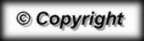 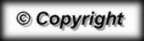 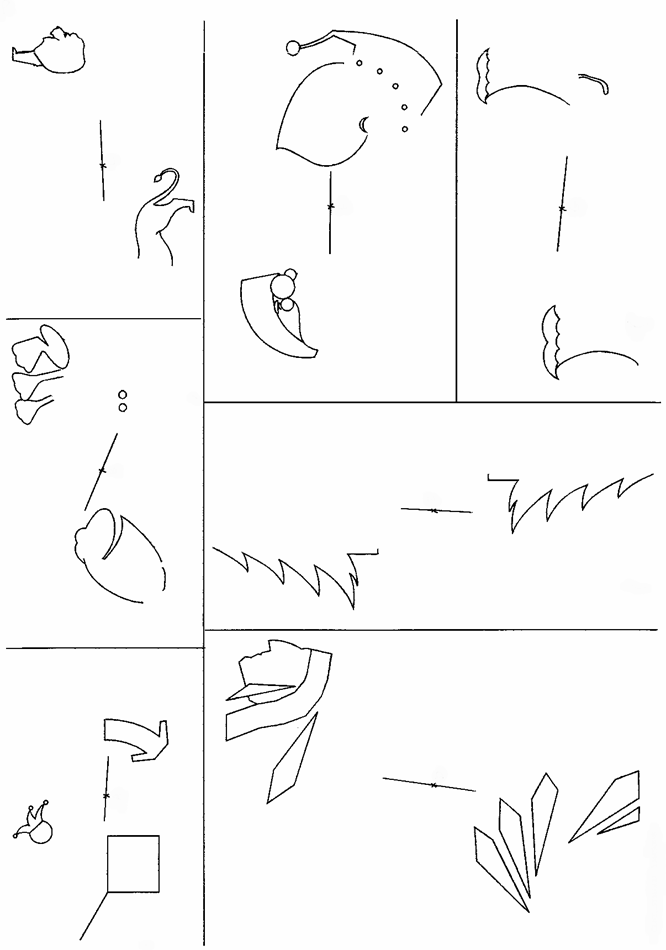 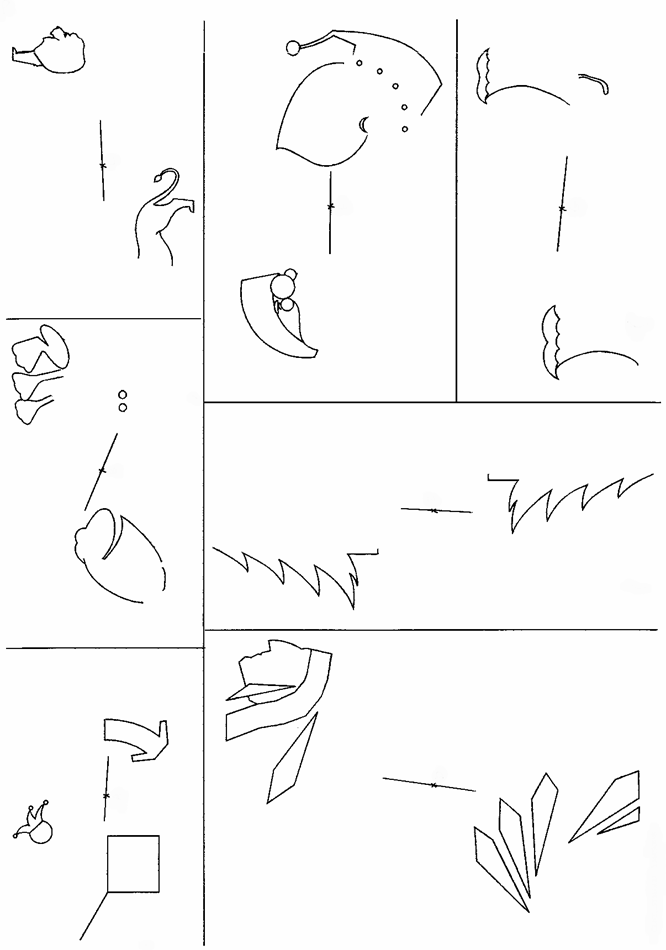 